Dere 
har takket ja til å bli vertsfamilie og ønske en ungdom velkommen inn i familien. Det setter 4H Norge stor pris på. Om ikke så lenge får dere besøk av en person som skal bo hos dere i en bestemt periode. I den for forbindelse har dere kanskje noen tanker, spørsmål og forventninger. Håper dette vil bidra!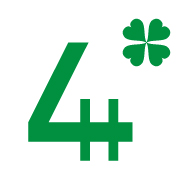 Formål
Det å være vertsfamilie innebærer at dere bidrar til kulturutveksling. Dere gir en annen person mulighet til å oppleve hvordan det er å bo i en helt vanlig norsk familie, og dere får mulighet til å dele egen kultur og verdier samt lære om kulturen fra hennes/hans hjemsted. 

Dette forventes at vertsfamilier …inkluderer personen i familien slik at han/hun føler seg som et familiemedlem.inkluderer personen i hverdagslivet. Det forventes at de skal være med på aktiviteter, jobbing og fritid. Gi gjerne personen noen plikter på samme måte som øvrige familiemedlemmer. vet at personen behøver ikke å ha selskap hele tiden, men skal heller ikke overlates for mye til seg selv. er åpen for å lære om 4H eller tilsvarende organisasjon i andre land. bidrar til å oppfylle målsetningen om større tverrkulturell toleranse og åpenhet. betaler for kost og losji. Et tips er å dra på utflukter som er gratis eller ikke koster så mye. Dere får ingen kompensasjon fra 4H siden det er frivillig å være vertsfamilie. Ungdommene har med seg lommepenger hjemmefra, og skal selv dekke personlige utgifter og suvenirer. gjør så godt dere kan med å kommunisere på engelsk med den innreisende. Det går fint å kommunisere med enkel engelsk og kroppsspråk.For mer informasjon om det å være vertsfamilie finnes på https://4h.no/hva-skjer/internasjonalt-utveksling/vertsfamilie/ . Lykke til med å være vertsfamilie!Andre spørsmål kan sendes til leder i NIFYEA Liv Elin Vangen på vilelin@hotmail.com eller på mobilnummer 95757018Med vennlig hilsen Norske IFYE-alumner (NIFYEA) og 4H Norge